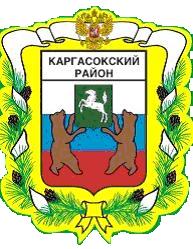 МУНИЦИПАЛЬНОЕ ОБРАЗОВАНИЕ «Каргасокский район»ТОМСКАЯ ОБЛАСТЬДУМА КАРГАСОКСКОГО РАЙОНА          Заслушав и обсудив информацию, представленную председателем Органа муниципального финансового контроля  Каргасокского района  о проделанной работе за первое полугодие 2023 года, РЕШИЛА:Глава Каргасокского района                                                                                  А.П. Ащеулов                                                      РЕШЕНИЕ                                                                  проект                                                       РЕШЕНИЕ                                                                  проект                                                       РЕШЕНИЕ                                                                  проект 21.06.2023№  с. Каргасокс. КаргасокОб информации о проделанной работе Органом муниципального финансового    контроля Каргасокского района за первое полугодие 2023 года         1.Принять к сведению информацию о проделанной работе Органом муниципального финансового контроля  Каргасокского района за первое полугодие 2023 года.         2.Настоящее решение официально опубликовать (обнародовать) в установленном порядке.Председатель ДумыКаргасокского района                          И.В. Кирин 